Отчет о кукольном представлении «Как Волк друзей нашёл»»           Кукольный театр играет большую роль в формировании личности ребенка. Он доставляет много радости детям. Кукла сама по себе очень близка детскому восприятию, ведь с этой игрушкой они знакомы с самого раннего детства, поэтому и воспринимают её как близкого друга.       29 января в Клубе с.Холмушино  с большим интересом дети посмотрели кукольный спектакль о дружбе "Как Волк нашёл друзей".   Дети с удовольствием наблюдали  за любимыми героями. Сказочные герои танцевали, говорили о дружбе и доброте, справедливости.  Дети не скрывали восторга и с интересом слушали представление.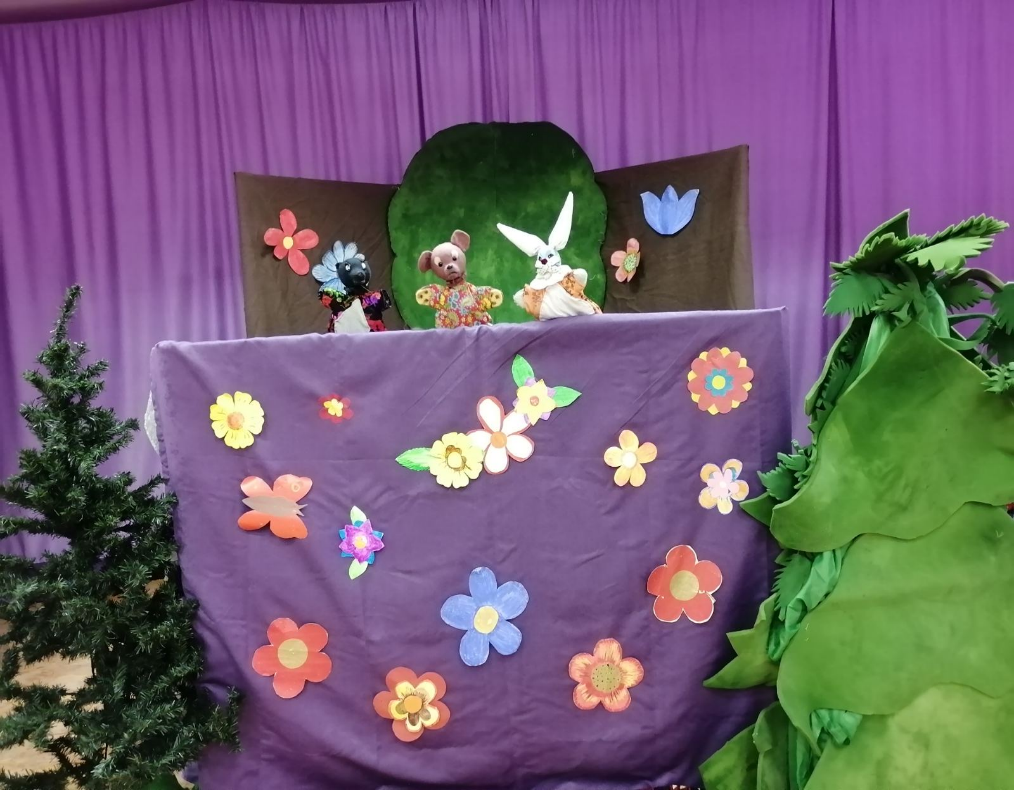      В заключении, зрителям  были представлены актеры: Волк- Мешкова Лена, Зайчик- Назаренко Кирилл,  Медведь –Коснырева Света.             После спектакля на радостных лицах детей можно было увидеть счастливые улыбки. Продолжением кукольного спектакля была игровая программа "Ребята, давайте жить дружно!", в которой дети  приняли самое активное участие. Ребятам было очень весело и интересно.Художественный руководитель: Чечит.Л.С.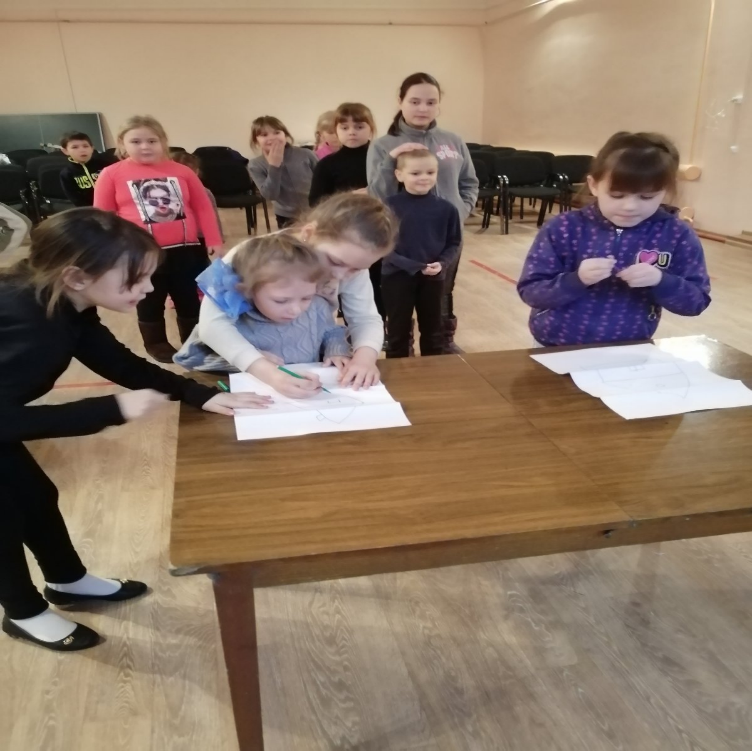 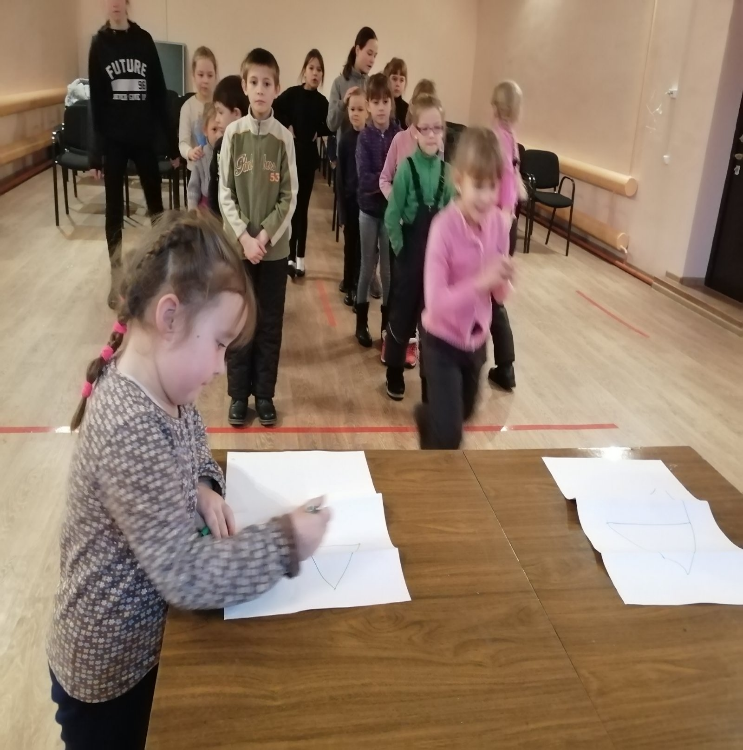 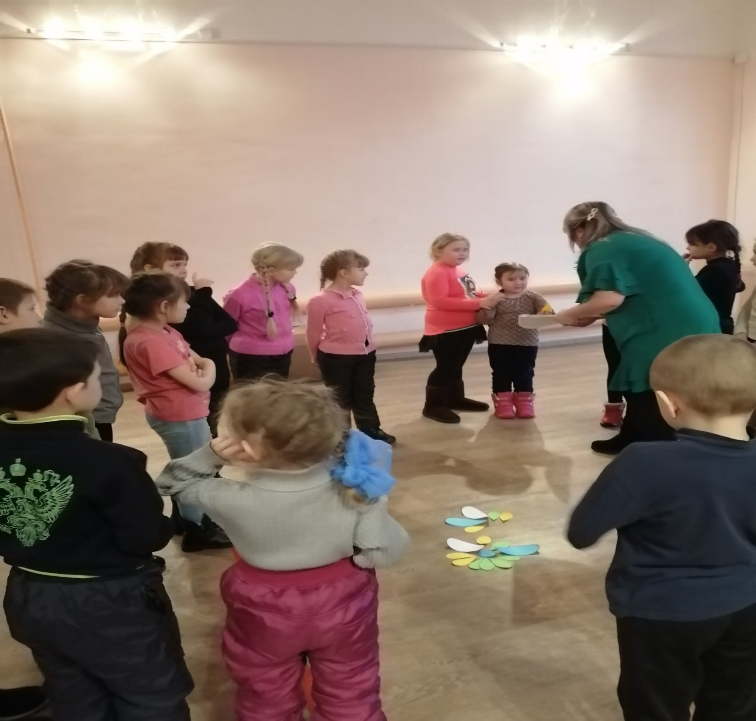 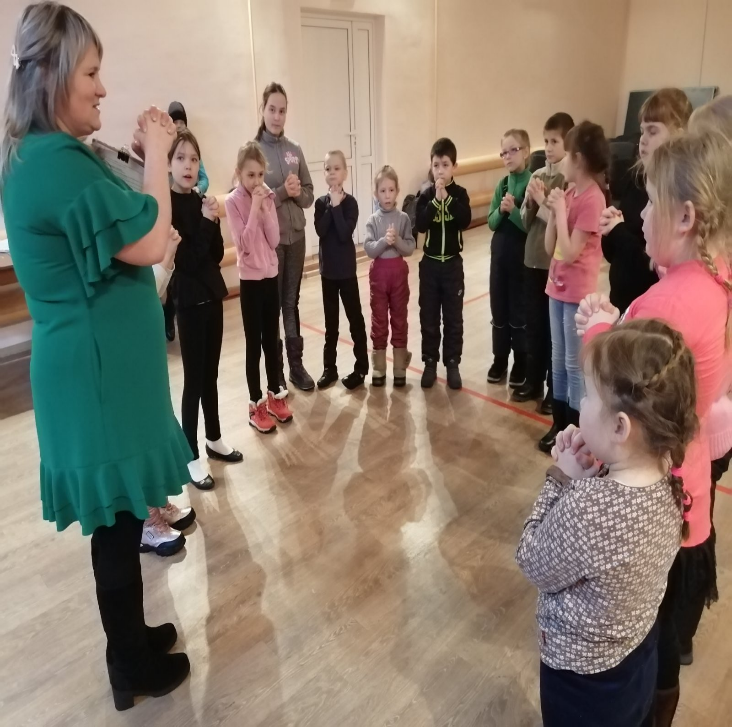 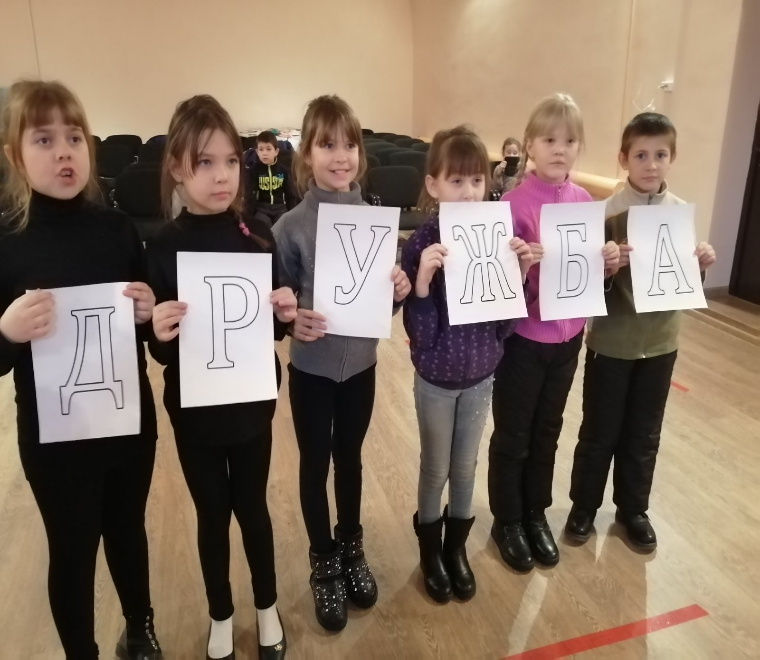 